Viçosa, 16 de fevereiro de 2021À ProfessoraCATARINY CABRAL ALEMANChefe do Departamento de Engenharia AgrícolaUFVSenhora Chefe:Solicito a gentileza de encaminhar, à Diretoria de Registro Escolar da UFV, o pedido de emissão da Declaração de Participação no Treinamento de Pós-Doutoramento para Fulano de Tal, que concluiu seu treinamento em nossa instituição no dia 28 de fevereiro de 2021, conforme previsto em seu plano de trabalho.Lembro que Fulano de Tal apresentou-se ao DEA/UFV no dia 1.º de setembro de 2000, dando início ao treinamento do pós-doutoramento para desenvolvimento do programa de trabalho, sob minha supervisão, que consistia em “Modelos de gestão do agronegócio dentro do conceito de cadeia produtiva, com manejo integrado, visando a conservação dos recursos naturais”.Ao longo dos 18 meses decorridos, registro o empenho do pós-doutorando para o êxito integral do treinamento em referência e para o alcance dos objetivos do estudo proposto. Segue, em anexo, o relatório das atividades desenvolvidas pelo pós-doutorando durante seu período de treinamento, o qual revela o ótimo entrosamento com a equipe de professores e com as atividades acadêmicas desenvolvidas pelo DEA/UFV.Atenciosamente,FULANO DE TALProfessor Associado do DEA/UFV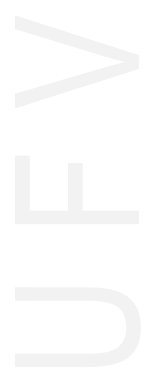 